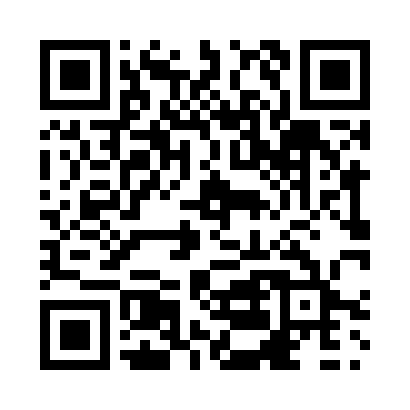 Prayer times for Wedgewood, Nova Scotia, CanadaMon 1 Jul 2024 - Wed 31 Jul 2024High Latitude Method: Angle Based RulePrayer Calculation Method: Islamic Society of North AmericaAsar Calculation Method: HanafiPrayer times provided by https://www.salahtimes.comDateDayFajrSunriseDhuhrAsrMaghribIsha1Mon3:405:331:196:409:0410:572Tue3:415:341:196:409:0410:573Wed3:425:351:196:409:0310:564Thu3:425:351:196:409:0310:565Fri3:445:361:196:409:0310:556Sat3:455:371:206:409:0210:547Sun3:465:371:206:409:0210:538Mon3:475:381:206:399:0110:529Tue3:485:391:206:399:0110:5110Wed3:495:401:206:399:0010:5011Thu3:515:411:206:399:0010:4912Fri3:525:411:206:388:5910:4813Sat3:535:421:216:388:5910:4714Sun3:555:431:216:388:5810:4615Mon3:565:441:216:378:5710:4516Tue3:585:451:216:378:5610:4317Wed3:595:461:216:378:5610:4218Thu4:015:471:216:368:5510:4119Fri4:025:481:216:368:5410:3920Sat4:045:491:216:358:5310:3821Sun4:055:501:216:358:5210:3622Mon4:075:511:216:348:5110:3523Tue4:085:521:216:348:5010:3324Wed4:105:531:216:338:4910:3225Thu4:125:541:216:338:4810:3026Fri4:135:551:216:328:4710:2827Sat4:155:561:216:318:4610:2728Sun4:165:571:216:318:4510:2529Mon4:185:581:216:308:4310:2330Tue4:205:591:216:298:4210:2231Wed4:216:001:216:298:4110:20